窗体顶端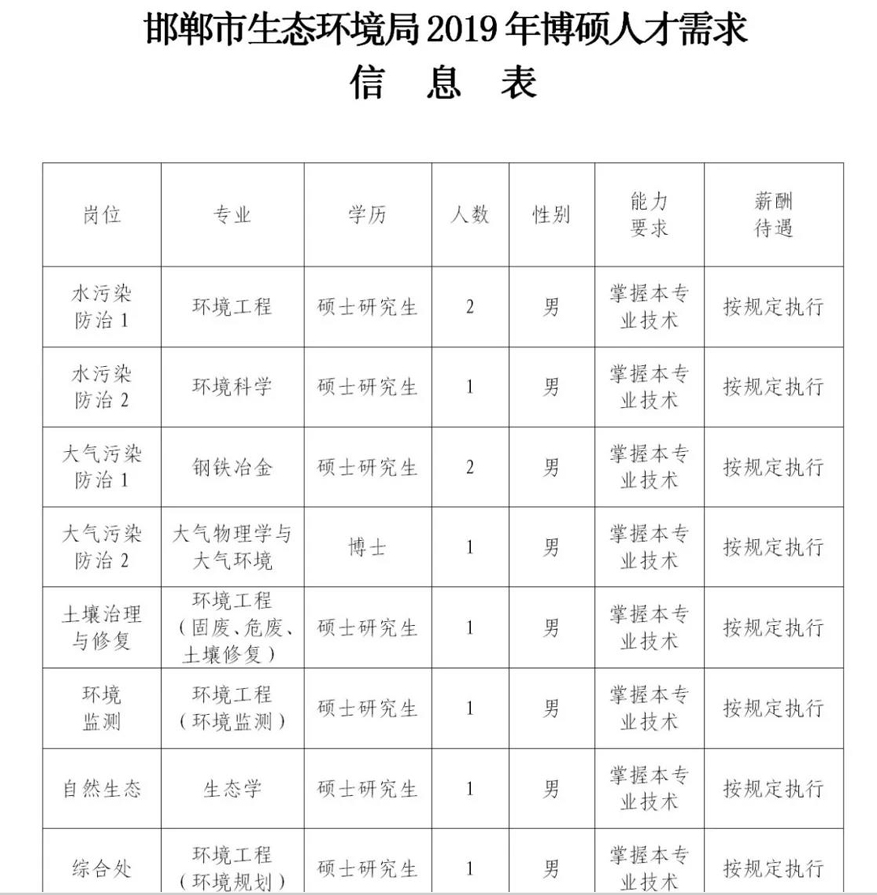 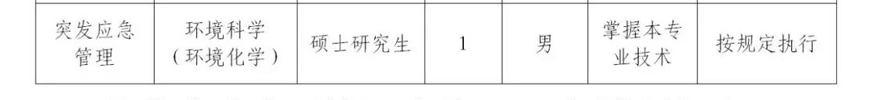 窗体底端